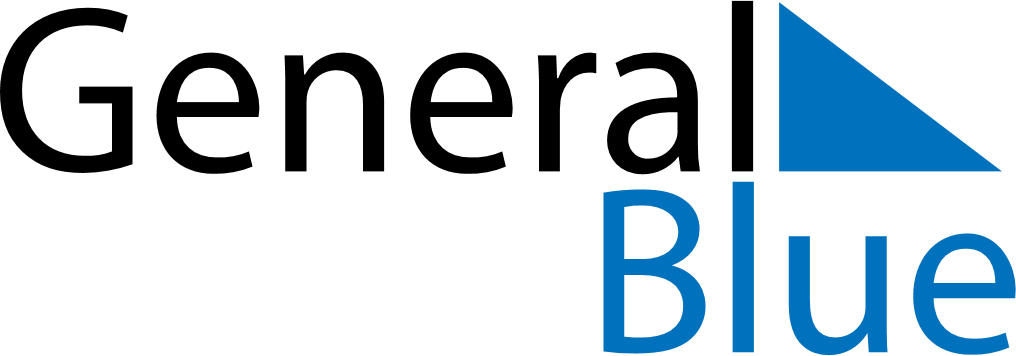 July 2024July 2024July 2024July 2024July 2024July 2024Walkerston, Queensland, AustraliaWalkerston, Queensland, AustraliaWalkerston, Queensland, AustraliaWalkerston, Queensland, AustraliaWalkerston, Queensland, AustraliaWalkerston, Queensland, AustraliaSunday Monday Tuesday Wednesday Thursday Friday Saturday 1 2 3 4 5 6 Sunrise: 6:41 AM Sunset: 5:33 PM Daylight: 10 hours and 51 minutes. Sunrise: 6:41 AM Sunset: 5:33 PM Daylight: 10 hours and 52 minutes. Sunrise: 6:41 AM Sunset: 5:34 PM Daylight: 10 hours and 52 minutes. Sunrise: 6:41 AM Sunset: 5:34 PM Daylight: 10 hours and 52 minutes. Sunrise: 6:41 AM Sunset: 5:34 PM Daylight: 10 hours and 53 minutes. Sunrise: 6:41 AM Sunset: 5:35 PM Daylight: 10 hours and 53 minutes. 7 8 9 10 11 12 13 Sunrise: 6:41 AM Sunset: 5:35 PM Daylight: 10 hours and 53 minutes. Sunrise: 6:41 AM Sunset: 5:35 PM Daylight: 10 hours and 54 minutes. Sunrise: 6:41 AM Sunset: 5:36 PM Daylight: 10 hours and 54 minutes. Sunrise: 6:41 AM Sunset: 5:36 PM Daylight: 10 hours and 55 minutes. Sunrise: 6:41 AM Sunset: 5:37 PM Daylight: 10 hours and 55 minutes. Sunrise: 6:41 AM Sunset: 5:37 PM Daylight: 10 hours and 56 minutes. Sunrise: 6:41 AM Sunset: 5:37 PM Daylight: 10 hours and 56 minutes. 14 15 16 17 18 19 20 Sunrise: 6:41 AM Sunset: 5:38 PM Daylight: 10 hours and 57 minutes. Sunrise: 6:40 AM Sunset: 5:38 PM Daylight: 10 hours and 57 minutes. Sunrise: 6:40 AM Sunset: 5:39 PM Daylight: 10 hours and 58 minutes. Sunrise: 6:40 AM Sunset: 5:39 PM Daylight: 10 hours and 58 minutes. Sunrise: 6:40 AM Sunset: 5:39 PM Daylight: 10 hours and 59 minutes. Sunrise: 6:40 AM Sunset: 5:40 PM Daylight: 11 hours and 0 minutes. Sunrise: 6:39 AM Sunset: 5:40 PM Daylight: 11 hours and 0 minutes. 21 22 23 24 25 26 27 Sunrise: 6:39 AM Sunset: 5:40 PM Daylight: 11 hours and 1 minute. Sunrise: 6:39 AM Sunset: 5:41 PM Daylight: 11 hours and 2 minutes. Sunrise: 6:38 AM Sunset: 5:41 PM Daylight: 11 hours and 2 minutes. Sunrise: 6:38 AM Sunset: 5:42 PM Daylight: 11 hours and 3 minutes. Sunrise: 6:38 AM Sunset: 5:42 PM Daylight: 11 hours and 4 minutes. Sunrise: 6:37 AM Sunset: 5:42 PM Daylight: 11 hours and 5 minutes. Sunrise: 6:37 AM Sunset: 5:43 PM Daylight: 11 hours and 5 minutes. 28 29 30 31 Sunrise: 6:36 AM Sunset: 5:43 PM Daylight: 11 hours and 6 minutes. Sunrise: 6:36 AM Sunset: 5:43 PM Daylight: 11 hours and 7 minutes. Sunrise: 6:36 AM Sunset: 5:44 PM Daylight: 11 hours and 8 minutes. Sunrise: 6:35 AM Sunset: 5:44 PM Daylight: 11 hours and 9 minutes. 